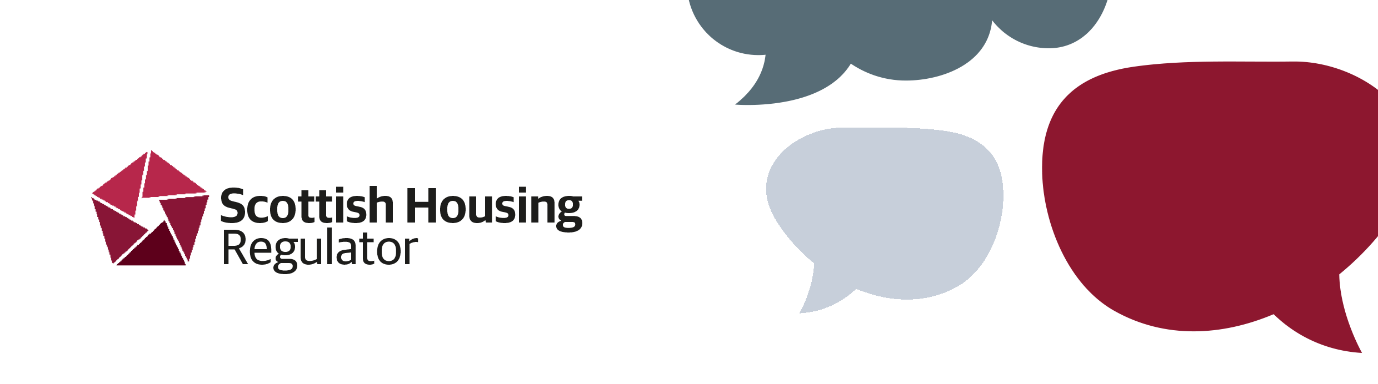 
Volunteer Tenant Advisors
Scottish Housing Regulator
Equal Opportunities formEquality monitoring is vital to ensuring that as an organisation we continually improve our service delivery. This enables our services to know their service users, look at possible diverse needs and barriers to equal access.Thank you for your co-operation. If you need support to complete this form, please contact TIS at: T: 0141 248 1242 	E: info@tis.org.uk Please complete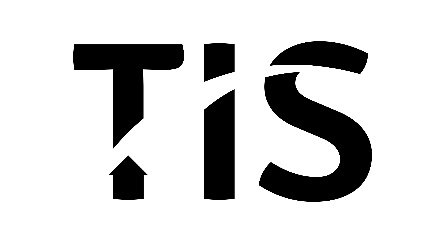    I consent to the information which I have provided being used to monitor the effectiveness of the TIS Equal Opportunities Policy.    I understand that if I am successful in my application, this information will be entered on to our electronic system and stored securely.   Thank you for taking the time to complete this equal opportunities form.Please return this to TIS at info@tis.org.uk or by post to TIS, Clockwise Offices, 
77 Renfrew Street, G2 3BZ by 10:00am on Monday 14th February 2022.Your application will be considered by the Scottish Housing Regulator and TIS, and we will be in touch soon. ForenameSurnameAgeGenderUnder 21 years Female 21-29 Male 30-39 Non-binary 40-49 Transgender 50-59 Intersex 60-65 I prefer not to say Over 65 Let me type…Are you married or in a civil partnership?Yes No Prefer not to say Do you consider yourself to have a disability or health condition?Do you consider yourself to have a disability or health condition?Yes No What is your sexual orientation?What is your sexual orientation?Heterosexual Bisexual Lesbian Pansexual Gay I prefer not to say Let me type…Let me type…Ethnic OriginsEthnic OriginsEthnic OriginsEthnic OriginsEthnic OriginsWhiteMixedAsian, Asian Scottish or Asian BritishBlack, Black Scottish or Black BritishOther ethnicbackgroundScottishAny mixed backgroundIndianCaribbeanAny other backgroundOther BritishPakistaniAfricanIrishBangladeshiAny other black backgroundAny other WhitebackgroundChineseAny other Asian backgroundWhat is your religion or belief?What is your religion or belief?Buddhist Christian Hindu Jewish Muslim Roman Catholic Sikh I prefer not to say Let me type…Let me type…Please signDate